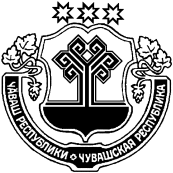 Администрация Шумерлинского района  п о с т а н о в л я е т:Внести в муниципальную программу Шумерлинского района «Развитие образования» на 2014-2020 годы» (далее - Программа) следующие изменения:Паспорт Программыизложить в новой редакциив соответствии с приложением № 1 к настоящему постановлению.Приложение № 1 к Программе изложить в новой редакции в соответствии с приложением № 2 к настоящему постановлению.Паспорт Подпрограммы «Муниципальная поддержка развития образования в Шумерлинском районе» Программы изложить в новой редакции в соответствии с приложением № 3 к настоящему постановлению.Приложение № 1 к Подпрограмме «Муниципальная поддержка развития образования в Шумерлинском районе» Программы изложить в новой редакции в соответствии с приложением № 4 к настоящему постановлению.Паспорт Подпрограммы «Молодежь Шумерлинского района» Программы изложить в новой редакции в соответствии с приложением № 5 к настоящему постановлению.Приложение № 1 к Подпрограмме «Молодежь Шумерлинского района» Программы изложить в новой редакции в соответствии с приложением № 6 к настоящему постановлению.Настоящее постановление вступает в силу с момента подписания и подлежит обязательному опубликованию в печатном издании «Вестник Шумерлинского района» и размещению на официальном сайте Шумерлинского района в сети Интернет.Глава администрацииШумерлинского района  							         Л.Г. РафиновПриложение № 1 к постановлению                                                                                                                    администрации Шумерлинского         района от 12.11.2015 г.№ 602 П А С П О Р Тмуниципальной программы Шумерлинского района«Развитие образования» на 2014–2020 годыПриложение № 2к постановлению                                                                                                                    администрации Шумерлинского         района от   12.11.2015 г. № 602  Приложение № 1к муниципальной программе Шумерлинского района«Развитие образования» на 2014–2020 годыСведенияо показателях (индикаторах)муниципальной программы Шумерлинского района «Развитие образования» на 2014–2020 годы,подпрограмм «Муниципальная поддержка развития образования»,  «Молодежь Шумерлинского района» муниципальной программы Шумерлинского района «Развитие образования» на 2014–2020 годы и их значенияхПриложение № 3 к постановлению администрации Шумерлинского района от 12.11.2015 № 602Приложение № 4к муниципальной программе Шумерлинского района«Развитие образования» на 2014–2020 годы»П А С П О Р ТПодпрограммы «Муниципальная поддержка развития образования в Шумерлинском районе»муниципальной программы Шумерлинского района«Развитие образования» на 2014–2020 годыПриложение № 4 к постановлению администрации Шумерлинского района от 12.11.2015 № 602Приложение № 1к подпрограмме «Муниципальная поддержка развития образования»муниципальной программы Шумерлинского района«Развитие образования» на 2014–2020 годыСведенияо показателях (индикаторах) подпрограммы «Муниципальная поддержка развития образования» муниципальной программы Шумерлинского района «Развитие образования» на 2014–2020 годы и их значениях                                    Приложение № 5 к постановлению администрации Шумерлинского района от 12.11.2015 № 602Приложение № 5к  муниципальной программе«Развитие образования» на 2014 – 2020 годыП А С П О Р Тподпрограммы «Молодежь Шумерлинского района»муниципальной программы Шумерлинского района«Развитие образования» на 2014–2020 годыПриложение № 6 к постановлению администрации Шумерлинского района от 12.11.2015 № 602Приложение № 1к подпрограмме «Молодежь Шумерлинского района» муниципальной программы Шумерлинского района«Развитие образования» на 2014–2020 годыСведенияо показателях (индикаторах) подпрограммы  «Молодежь Шумерлинского района» муниципальной программы Шумерлинского района «Развитие образования» на 2014–2020 годы и их значенияхЧĂВАШ  РЕСПУБЛИКИЧУВАШСКАЯ РЕСПУБЛИКА ÇĚМĚРЛЕ РАЙОНĚН АДМИНИСТРАЦИЙĚ ЙЫШĂНУ12.11.2015 № 602Çěмěрле хулиАДМИНИСТРАЦИЯШУМЕРЛИНСКОГО РАЙОНАПОСТАНОВЛЕНИЕ12.11.2015 № 602г. ШумерляО внесении изменений в постановление администрации Шумерлинского района от 24.01.2014 № 45 «Об утверждении муниципальной программы Шумерлинского района «Развитие образования» на 2014-2020 годы»Ответственный исполнитель Муниципальнойпрограммы–Отдел образования, спорта и молодежной политики администрации Шумерлинского района Чувашской Республики (далее – Отдел)Соисполнители Муниципальнойпрограммы–муниципальные образовательные организации Шумерлинского района Чувашской Республики, подведомственные ОтделуУчастники Муниципальнойпрограммы–Финансовый отдел администрации Шумерлинского района; Отдел экономики и взаимодействия с предприятиями агропромышленного комплекса Шумерлинского района; Отдел строительства, жилищно-коммунального хозяйства и имущественных отношений Шумерлинского района; Отдел информационного обеспечения Шумерлинского района; Сектор культуры и архивного дела Шумерлинского района;Комиссия по делам несовершеннолетних и защите их прав Шумерлинского района; Организация и осуществление деятельности по опеке и попечительству Шумерлинского района; Подпрограммы Муниципальнойпрограммы–«Муниципальная поддержка развития образования в Шумерлинском районе»;«Молодежь Шумерлинского района»;«Обеспечение реализации муниципальной программы Шумерлинского района «Развитие образования» на 2014–2020 годы»Программно-целевые инструменты Муниципальной программы–подпрограмма «Муниципальная поддержка развития образования в Шумерлинском районе»;подпрограмма «Молодежь Шумерлинского района»;подпрограмма «Обеспечение реализации муниципальной программы Шумерлинского района «Развитие образования» на 2014–2020 годы»Цели Муниципальной программы–обеспечение доступности качественного образования, ориентированного на формирование конкурентоспособной личности, отвечающей требованиям инновационного развития экономики, обладающей навыками проектирования собственной профессиональной карьеры и достижения современных стандартов качества жизни на основе общечеловеческих ценностей и активной гражданской позиции;повышение роли воспитательной составляющей в деятельности образовательных организаций для формирования духовно развитой, интеллектуальной, свободной и активной личности, способной к адаптации в социуме и на рынке труда Задачи Муниципальной программы–обеспечение населения услугами дошкольного образования;повышение доступности качественного начального общего, основного общего и среднего общего образования;создание системы комплексного психолого-педагогического и медико-социально-правового сопровождения семей, воспитывающих детей-сирот и детей, оставшихся без попечения родителей, и выпускников детских домов и интернатных учреждений – детей-сирот и детей, оставшихся без попечения родителей, а также лиц из их числа, в том числе в постинтернатный период;развитие системы воспитания и дополнительного образования детей в Шумерлинском районе;создание условий для активного включения молодых граждан в процесс социально-экономического, общественно-политического и культурного развития Шумерлинского района;создание условий для сохранения и укрепления здоровья обучающихся, воспитания культуры здоровья, здорового образа жизни;разработка организационно-экономических и нормативно-правовых механизмов, способствующих формированию педагогических кадров с высоким уровнем квалификации, несущих высокую социальную ответственность за качество результатов образования;внедрение инновационных организационно-экономических моделей и механизмов, повышающих экономическую и социальную эффективность функционирования образовательных учреждений;переход от государственно-общественного управления образованием к общественно-государственному управлениюЦелевые индикаторы и показатели Муниципальнойпрограммы–достижение к 2021 году следующих показателей:удовлетворенность населения качеством начального общего, основного общего и среднего общего образования, профессионального образования - 85 процентов;доля муниципальных общеобразовательных учреждений, соответствующих современным требованиям обучения, в общем количестве муниципальных общеобразовательных учреждений - 100 процентов;доля детей и молодежи, охваченных дополнительными общеобразовательными программами, в общей численности детей и молодежи 5 - 18 лет - 55 процентов;доля молодежи в возрасте от 14 до 30 лет, охваченной деятельностью молодежных общественных объединений, в общей ее численности - 24 процента;удельный вес образовательных организаций, имеющих органы общественного управления, эффективно влияющие на формирование заказа на образовательные услуги, решение кадровых, экономических и других вопросов - 100 процентовСрок реализации Муниципальнойпрограммы–2014–2020 годы Объемы финансирования Муниципальной программы с разбивкой по годам ее реализации–Прогнозируемые объемы финансирования мероприятий Муниципальной программы в 2014–2020 годах составят  523216,8 тыс. рублей, в том числе:в 2014 году – 80995,30 тыс. рублей;в 2015 году – 76046,90 тыс. рублей;в 2016 году – 78430,80 тыс. рублей;в 2017 году – 80621,10 тыс. рублей;в 2018 году – 69040,90 тыс. рублей;в 2019 году – 69040,90 тыс. рублей;в 2020 году – 69040,90 тыс. рублей;из них средства:федерального бюджета – 3222,30 тыс. рублей (0,62 процента), в том числе:в 2014 году – 1956,0 тыс. рублей;в 2015 году – 147,0 тыс. рублей;в 2016 году – 153,6 тыс. рублей;в 2017 году – 160,5 тыс. рублей;в 2018 году – 268,4 тыс. рублей;в 2019 году – 268,4 тыс. рублей;в 2020 году – 268,4 тыс. рублей;республиканского бюджета Чувашской Республики – 405264,90 тыс. рублей (77,46 процента), в том числе:в 2014 году – 63142,5 тыс. рублей;в 2015 году – 56325,9 тыс. рублей;в 2016 году – 57819,3 тыс. рублей;в 2017 году – 59871,3 тыс. рублей;в 2018 году – 56035,3 тыс. рублей;в 2019 году – 56035,3 тыс. рублей;в 2020 году – 56035,3 тыс. рублей;местных бюджетов – 114729,6 тыс. рублей (21,92 процента), в том числе:в 2014 году – 15896,8 тыс. рублей;в 2015 году – 19574,0 тыс. рублей;в 2016 году – 20457,9 тыс. рублей;в 2017 году – 20589,3 тыс. рублей;в 2018 году – 12737,2 тыс. рублей;в 2019 году – 12737,2 тыс. рублей;в 2020 году – 12737,2 тыс. рублей.»Объемы финансирования Муниципальной программы уточняются при формировании бюджета Шумерлинского района на очередной финансовый год и плановой период.Ожидаемые результаты реализации Муниципальной программы–обеспеченность населения услугами дошкольного образования;доступность качественного начального общего, основного общего и среднего общего образования для всех детей независимо от места проживания и дохода родителей;доступность всех видов образования для детей-сирот и детей с ограниченными физическими возможностями;формирование у молодежи социальных компетентностей, инициативности и предприимчивости, способности к самовыражению и активному участию в решении задач социально-экономического развития Шумерлинского района;расширение потенциала системы воспитания и дополнительного образования детей;сохранение и укрепление здоровья обучающихся, воспитание культуры здоровья, здорового образа жизни;внедрение инновационных организационно-экономических моделей и механизмов, повышающих экономическую и социальную эффективность функционирования образовательных организаций;переход от государственно-общественного управления образованием к общественно-государственному управлению.№№Показатель (индикатор) (наименование)Показатель (индикатор) (наименование)Показатель (индикатор) (наименование)Единица измеренияЕдиница измеренияЗначения показателейЗначения показателейЗначения показателейЗначения показателейЗначения показателейЗначения показателейЗначения показателейЗначения показателейЗначения показателейЗначения показателейЗначения показателейЗначения показателейЗначения показателейЗначения показателейЗначения показателейЗначения показателей2014 г.2014 г.2014 г.2015 г.2015 г.2015 г.2016 г.2016 г.2017 г.2018 г.2018 г.2018 г.2019 г.2019 г.2019 г.2020 г.2020 г.1222334445556678889991010Муниципальная программа Шумерлинского района «Развитие образования» на 2014–2020 годыМуниципальная программа Шумерлинского района «Развитие образования» на 2014–2020 годыМуниципальная программа Шумерлинского района «Развитие образования» на 2014–2020 годыМуниципальная программа Шумерлинского района «Развитие образования» на 2014–2020 годыМуниципальная программа Шумерлинского района «Развитие образования» на 2014–2020 годыМуниципальная программа Шумерлинского района «Развитие образования» на 2014–2020 годыМуниципальная программа Шумерлинского района «Развитие образования» на 2014–2020 годыМуниципальная программа Шумерлинского района «Развитие образования» на 2014–2020 годыМуниципальная программа Шумерлинского района «Развитие образования» на 2014–2020 годыМуниципальная программа Шумерлинского района «Развитие образования» на 2014–2020 годыМуниципальная программа Шумерлинского района «Развитие образования» на 2014–2020 годыМуниципальная программа Шумерлинского района «Развитие образования» на 2014–2020 годыМуниципальная программа Шумерлинского района «Развитие образования» на 2014–2020 годыМуниципальная программа Шумерлинского района «Развитие образования» на 2014–2020 годыМуниципальная программа Шумерлинского района «Развитие образования» на 2014–2020 годыМуниципальная программа Шумерлинского района «Развитие образования» на 2014–2020 годыМуниципальная программа Шумерлинского района «Развитие образования» на 2014–2020 годыМуниципальная программа Шумерлинского района «Развитие образования» на 2014–2020 годыМуниципальная программа Шумерлинского района «Развитие образования» на 2014–2020 годыМуниципальная программа Шумерлинского района «Развитие образования» на 2014–2020 годыМуниципальная программа Шумерлинского района «Развитие образования» на 2014–2020 годыМуниципальная программа Шумерлинского района «Развитие образования» на 2014–2020 годыМуниципальная программа Шумерлинского района «Развитие образования» на 2014–2020 годы1.1.Удовлетворенность населения качеством начального общего, основного общего и среднего общего образованияпроцент от числа опрошенныхпроцент от числа опрошенных78,678,678,679,079,079,079,579,579,580,080,082,082,083,083,085,085,085,02.2.Доля муниципальных общеобразовательных учреждений, соответствующих современным требованиям обучения, в общем количестве муниципальных общеобразовательных учрежденийпроцентовпроцентов88,088,088,088,088,088,088,088,088,088,088,088,088,01001001001001003.3.Доля детей и молодежи, охваченных дополнительными общеобразовательными программами, в общей численности детей и молодежи 5 - 18 летпроцентовпроцентов30,030,030,040,040,040,043,043,043,046,046,049,049,052,052,055,055,055,04.4.Доля молодежи в возрасте от 14 до 30 лет, охваченной деятельностью молодежных общественных объединений, в общей ее численностипроцентовпроцентов18,0	18,0	18,0	19,0	19,0	19,0	20,0	20,0	20,0	21,0	21,0	22,0	22,0	23,0	23,0	24,024,024,05.5.Удельный вес образовательных организаций, имеющих органы общественного управления, эффективно влияющие на формирование заказа на образовательные услуги, решение кадровых, экономических и других вопросовпроцентовпроцентов100100100100100100100100100100100100100100100100100100Подпрограмма «Муниципальная поддержка развития образования»муниципальной программы Шумерлинского района «Развитие образования» на 2014–2020 годы и их значенияхПодпрограмма «Муниципальная поддержка развития образования»муниципальной программы Шумерлинского района «Развитие образования» на 2014–2020 годы и их значенияхПодпрограмма «Муниципальная поддержка развития образования»муниципальной программы Шумерлинского района «Развитие образования» на 2014–2020 годы и их значенияхПодпрограмма «Муниципальная поддержка развития образования»муниципальной программы Шумерлинского района «Развитие образования» на 2014–2020 годы и их значенияхПодпрограмма «Муниципальная поддержка развития образования»муниципальной программы Шумерлинского района «Развитие образования» на 2014–2020 годы и их значенияхПодпрограмма «Муниципальная поддержка развития образования»муниципальной программы Шумерлинского района «Развитие образования» на 2014–2020 годы и их значенияхПодпрограмма «Муниципальная поддержка развития образования»муниципальной программы Шумерлинского района «Развитие образования» на 2014–2020 годы и их значенияхПодпрограмма «Муниципальная поддержка развития образования»муниципальной программы Шумерлинского района «Развитие образования» на 2014–2020 годы и их значенияхПодпрограмма «Муниципальная поддержка развития образования»муниципальной программы Шумерлинского района «Развитие образования» на 2014–2020 годы и их значенияхПодпрограмма «Муниципальная поддержка развития образования»муниципальной программы Шумерлинского района «Развитие образования» на 2014–2020 годы и их значенияхПодпрограмма «Муниципальная поддержка развития образования»муниципальной программы Шумерлинского района «Развитие образования» на 2014–2020 годы и их значенияхПодпрограмма «Муниципальная поддержка развития образования»муниципальной программы Шумерлинского района «Развитие образования» на 2014–2020 годы и их значенияхПодпрограмма «Муниципальная поддержка развития образования»муниципальной программы Шумерлинского района «Развитие образования» на 2014–2020 годы и их значенияхПодпрограмма «Муниципальная поддержка развития образования»муниципальной программы Шумерлинского района «Развитие образования» на 2014–2020 годы и их значенияхПодпрограмма «Муниципальная поддержка развития образования»муниципальной программы Шумерлинского района «Развитие образования» на 2014–2020 годы и их значенияхПодпрограмма «Муниципальная поддержка развития образования»муниципальной программы Шумерлинского района «Развитие образования» на 2014–2020 годы и их значенияхПодпрограмма «Муниципальная поддержка развития образования»муниципальной программы Шумерлинского района «Развитие образования» на 2014–2020 годы и их значенияхПодпрограмма «Муниципальная поддержка развития образования»муниципальной программы Шумерлинского района «Развитие образования» на 2014–2020 годы и их значенияхПодпрограмма «Муниципальная поддержка развития образования»муниципальной программы Шумерлинского района «Развитие образования» на 2014–2020 годы и их значенияхПодпрограмма «Муниципальная поддержка развития образования»муниципальной программы Шумерлинского района «Развитие образования» на 2014–2020 годы и их значенияхПодпрограмма «Муниципальная поддержка развития образования»муниципальной программы Шумерлинского района «Развитие образования» на 2014–2020 годы и их значенияхПодпрограмма «Муниципальная поддержка развития образования»муниципальной программы Шумерлинского района «Развитие образования» на 2014–2020 годы и их значенияхПодпрограмма «Муниципальная поддержка развития образования»муниципальной программы Шумерлинского района «Развитие образования» на 2014–2020 годы и их значениях1.Охват детей дошкольного возраста программами дошкольного образованияОхват детей дошкольного возраста программами дошкольного образованияОхват детей дошкольного возраста программами дошкольного образованияпроцентовпроцентов46,346,346,34747475050536363636969697575752.Доступность дошкольного образования (отношение численности детей в возрасте от 3 до 7 лет, получающих дошкольное образование в текущем году, к сумме численности детей в возрасте от 3 до 7 лет, получающих дошкольное образование в текущем году, и численности детей в возрасте от 3 до 7 лет, находящихся в очереди на получение в текущем году дошкольного образования)Доступность дошкольного образования (отношение численности детей в возрасте от 3 до 7 лет, получающих дошкольное образование в текущем году, к сумме численности детей в возрасте от 3 до 7 лет, получающих дошкольное образование в текущем году, и численности детей в возрасте от 3 до 7 лет, находящихся в очереди на получение в текущем году дошкольного образования)Доступность дошкольного образования (отношение численности детей в возрасте от 3 до 7 лет, получающих дошкольное образование в текущем году, к сумме численности детей в возрасте от 3 до 7 лет, получающих дошкольное образование в текущем году, и численности детей в возрасте от 3 до 7 лет, находящихся в очереди на получение в текущем году дошкольного образования)процентовпроцентов1001001001001001001001001001001001001001001001001001003.Доля выпускников государственных (муниципальных) общеобразовательных организаций, не сдавших единый государственный экзамен (русский язык, математика), в общей численности выпускников государственных (муниципальных) общеобразовательных организацийДоля выпускников государственных (муниципальных) общеобразовательных организаций, не сдавших единый государственный экзамен (русский язык, математика), в общей численности выпускников государственных (муниципальных) общеобразовательных организацийДоля выпускников государственных (муниципальных) общеобразовательных организаций, не сдавших единый государственный экзамен (русский язык, математика), в общей численности выпускников государственных (муниципальных) общеобразовательных организацийпроцентовпроцентов1,25						1,25						1,25						1,241,241,241,231,231,221,211,211,211,201,201,201,191,191,194.Доля детей, оставшихся без попечения родителей, всего, в том числе переданных неродственникам (в приемные семьи, на усыновление (удочерение), под опеку (попечительство), охваченных другими формами семейного устройства (семейные детские дома, патронатные семьи), находящихся в государственных (муниципальных) организациях всех типовДоля детей, оставшихся без попечения родителей, всего, в том числе переданных неродственникам (в приемные семьи, на усыновление (удочерение), под опеку (попечительство), охваченных другими формами семейного устройства (семейные детские дома, патронатные семьи), находящихся в государственных (муниципальных) организациях всех типовДоля детей, оставшихся без попечения родителей, всего, в том числе переданных неродственникам (в приемные семьи, на усыновление (удочерение), под опеку (попечительство), охваченных другими формами семейного устройства (семейные детские дома, патронатные семьи), находящихся в государственных (муниципальных) организациях всех типовпроцентовпроцентов98,56						98,56						98,56						98,6198,6198,6198,6598,6598,6998,7398,7398,7398,7798,7798,7798,8098,8098,805.Соотношение средней заработной платы педагогических работников дошкольных групп общеобразовательных организаций Шумерлинского района  и средней заработной платы работников общеобразовательных организаций в Чувашской РеспубликеСоотношение средней заработной платы педагогических работников дошкольных групп общеобразовательных организаций Шумерлинского района  и средней заработной платы работников общеобразовательных организаций в Чувашской РеспубликеСоотношение средней заработной платы педагогических работников дошкольных групп общеобразовательных организаций Шумерлинского района  и средней заработной платы работников общеобразовательных организаций в Чувашской Республикепроцентовпроцентов1001001001001001001001001001001001001001001001001001006.Соотношение средней заработной платы педагогических работников общеобразовательных организаций в Шумерлинском районе и средней заработной платы в Чувашской РеспубликеСоотношение средней заработной платы педагогических работников общеобразовательных организаций в Шумерлинском районе и средней заработной платы в Чувашской РеспубликеСоотношение средней заработной платы педагогических работников общеобразовательных организаций в Шумерлинском районе и средней заработной платы в Чувашской Республикепроцентовпроцентов1001001001001001001001001001001001001001001001001001007.Соотношение средней заработной платы педагогических работников муниципальных организаций дополнительного образования Шумерлинского района и средней заработной платы учителей общеобразовательных организаций в Чувашской РеспубликеСоотношение средней заработной платы педагогических работников муниципальных организаций дополнительного образования Шумерлинского района и средней заработной платы учителей общеобразовательных организаций в Чувашской РеспубликеСоотношение средней заработной платы педагогических работников муниципальных организаций дополнительного образования Шумерлинского района и средней заработной платы учителей общеобразовательных организаций в Чувашской Республикепроцентовпроцентов80,0						80,0						80,0						85,085,085,090,090,01001001001001001001001001001008.Доля обучающихся в муниципальных общеобразовательных организациях, занимающихся во вторую (третью) смену, в общей численности обучающихся в муниципальных организацияхДоля обучающихся в муниципальных общеобразовательных организациях, занимающихся во вторую (третью) смену, в общей численности обучающихся в муниципальных организацияхДоля обучающихся в муниципальных общеобразовательных организациях, занимающихся во вторую (третью) смену, в общей численности обучающихся в муниципальных организацияхпроцентовпроцентов0,00,00,00,00,00,00,00,00,00,00,00,00,00,00,00,00,00,09.Доля детей по категориям местожительства, социального и имущественного статуса, состояния здоровья, охваченных моделями и программами социализации, в общем количестве детей по указанным категориям в Шумерлинском районе		Доля детей по категориям местожительства, социального и имущественного статуса, состояния здоровья, охваченных моделями и программами социализации, в общем количестве детей по указанным категориям в Шумерлинском районе		Доля детей по категориям местожительства, социального и имущественного статуса, состояния здоровья, охваченных моделями и программами социализации, в общем количестве детей по указанным категориям в Шумерлинском районе		процентовпроцентов74,074,074,078,078,078,080,080,082,084,084,084,086,086,086,088,088,088,010.Удельный вес образовательных организаций, в которых внедрены информационно-коммуникационные технологии в управлении	Удельный вес образовательных организаций, в которых внедрены информационно-коммуникационные технологии в управлении	Удельный вес образовательных организаций, в которых внедрены информационно-коммуникационные технологии в управлении	процентовпроцентов10010010010010010010010010010010010010010010010010010011.Доля учащихся муниципальных общеобразовательных организаций, обеспеченных горячим питаниемДоля учащихся муниципальных общеобразовательных организаций, обеспеченных горячим питаниемДоля учащихся муниципальных общеобразовательных организаций, обеспеченных горячим питаниемпроцентовпроцентов96,096,096,096,596,596,597,097,097,598,098,098,098,098,098,0100,0100,0100,012.Доля выпускников муниципальных общеобразовательных организаций, не получивших аттестат о среднем полном общем образованииДоля выпускников муниципальных общеобразовательных организаций, не получивших аттестат о среднем полном общем образованииДоля выпускников муниципальных общеобразовательных организаций, не получивших аттестат о среднем полном общем образованиипроцентовпроцентов2,042,042,042,02,02,01,951,951,91,851,851,851,81,81,81,81,81,8Подпрограмма «Молодежь Шумерлинского района» муниципальной программы Шумерлинского района «Развитие образования» на 2014–2020 годы и их значенияхПодпрограмма «Молодежь Шумерлинского района» муниципальной программы Шумерлинского района «Развитие образования» на 2014–2020 годы и их значенияхПодпрограмма «Молодежь Шумерлинского района» муниципальной программы Шумерлинского района «Развитие образования» на 2014–2020 годы и их значенияхПодпрограмма «Молодежь Шумерлинского района» муниципальной программы Шумерлинского района «Развитие образования» на 2014–2020 годы и их значенияхПодпрограмма «Молодежь Шумерлинского района» муниципальной программы Шумерлинского района «Развитие образования» на 2014–2020 годы и их значенияхПодпрограмма «Молодежь Шумерлинского района» муниципальной программы Шумерлинского района «Развитие образования» на 2014–2020 годы и их значенияхПодпрограмма «Молодежь Шумерлинского района» муниципальной программы Шумерлинского района «Развитие образования» на 2014–2020 годы и их значенияхПодпрограмма «Молодежь Шумерлинского района» муниципальной программы Шумерлинского района «Развитие образования» на 2014–2020 годы и их значенияхПодпрограмма «Молодежь Шумерлинского района» муниципальной программы Шумерлинского района «Развитие образования» на 2014–2020 годы и их значенияхПодпрограмма «Молодежь Шумерлинского района» муниципальной программы Шумерлинского района «Развитие образования» на 2014–2020 годы и их значенияхПодпрограмма «Молодежь Шумерлинского района» муниципальной программы Шумерлинского района «Развитие образования» на 2014–2020 годы и их значенияхПодпрограмма «Молодежь Шумерлинского района» муниципальной программы Шумерлинского района «Развитие образования» на 2014–2020 годы и их значенияхПодпрограмма «Молодежь Шумерлинского района» муниципальной программы Шумерлинского района «Развитие образования» на 2014–2020 годы и их значенияхПодпрограмма «Молодежь Шумерлинского района» муниципальной программы Шумерлинского района «Развитие образования» на 2014–2020 годы и их значенияхПодпрограмма «Молодежь Шумерлинского района» муниципальной программы Шумерлинского района «Развитие образования» на 2014–2020 годы и их значенияхПодпрограмма «Молодежь Шумерлинского района» муниципальной программы Шумерлинского района «Развитие образования» на 2014–2020 годы и их значенияхПодпрограмма «Молодежь Шумерлинского района» муниципальной программы Шумерлинского района «Развитие образования» на 2014–2020 годы и их значенияхПодпрограмма «Молодежь Шумерлинского района» муниципальной программы Шумерлинского района «Развитие образования» на 2014–2020 годы и их значенияхПодпрограмма «Молодежь Шумерлинского района» муниципальной программы Шумерлинского района «Развитие образования» на 2014–2020 годы и их значенияхПодпрограмма «Молодежь Шумерлинского района» муниципальной программы Шумерлинского района «Развитие образования» на 2014–2020 годы и их значенияхПодпрограмма «Молодежь Шумерлинского района» муниципальной программы Шумерлинского района «Развитие образования» на 2014–2020 годы и их значенияхПодпрограмма «Молодежь Шумерлинского района» муниципальной программы Шумерлинского района «Развитие образования» на 2014–2020 годы и их значениях1.Доля подростков, охваченных деятельностью детских общественных объединений, в общей их численностиДоля подростков, охваченных деятельностью детских общественных объединений, в общей их численностиДоля подростков, охваченных деятельностью детских общественных объединений, в общей их численностипроцентовпроцентовпроцентов60,060,060,062,062,064,066,066,066,066,068,068,070,070,072,02.Количество военно-патриотических клубовКоличество военно-патриотических клубовКоличество военно-патриотических клубовединицединицединиц2222222222222223.Показатель годности к военной службе при первоначальной постановке на воинский учетПоказатель годности к военной службе при первоначальной постановке на воинский учетПоказатель годности к военной службе при первоначальной постановке на воинский учетпроцентовпроцентовпроцентов67,967,967,968,068,068,068,068,068,068,068,068,068,068,068,04.Удельный вес детей и молодежи, занимающихся военно-техническими видами спортаУдельный вес детей и молодежи, занимающихся военно-техническими видами спортаУдельный вес детей и молодежи, занимающихся военно-техническими видами спортапроцентовпроцентовпроцентов14,014,014,016,016,018,020,020,020,020,020,020,020,020,020,05.Удельный вес призывной молодежи, охваченной допризывной подготовкойУдельный вес призывной молодежи, охваченной допризывной подготовкойУдельный вес призывной молодежи, охваченной допризывной подготовкойпроцентовпроцентовпроцентов40,040,040,045,045,050,060,060,060,060,075,075,085,085,0986.Доля молодежи в возрасте до 30 лет, охваченных деятельностью молодежных общественных объединений, в общей их численности Доля молодежи в возрасте до 30 лет, охваченных деятельностью молодежных общественных объединений, в общей их численности Доля молодежи в возрасте до 30 лет, охваченных деятельностью молодежных общественных объединений, в общей их численности процентовпроцентовпроцентов2323232424262727272730303030307.Количество подготовленных специалистов по патриотическому воспитанию и допризывной подготовке молодежи, повысивших квалификациюКоличество подготовленных специалистов по патриотическому воспитанию и допризывной подготовке молодежи, повысивших квалификациюКоличество подготовленных специалистов по патриотическому воспитанию и допризывной подготовке молодежи, повысивших квалификациюединицединицединиц111111111111111Ответственный исполнитель подпрограммы муниципальной программы–Отдел образования, спорта и молодежной политики администрации Шумерлинского района Чувашской Республики (далее – Отдел)Соисполнители подпрограммы муниципальной программы –муниципальные учреждения Шумерлинского района Чувашской Республики, подведомственные ОтделуУчастники подпрограммы муниципальной программы –Финансовый отдел администрации Шумерлинского района; Отдел экономики и взаимодействия с предприятиями агропромышленного комплекса Шумерлинского района; Отдел строительства, жилищно-коммунального хозяйства и имущественных отношений Шумерлинского района; Отдел информационного обеспечения Шумерлинского района; Сектор культуры и архивного дела Шумерлинского района;Комиссия по делам несовершеннолетних и защите их прав Шумерлинского района; Организация и осуществление деятельности по опеке и попечительству Шумерлинского районаЦели подпрограммы муниципальной программы–обеспечение доступности качественного образования, ориентированного на формирование конкурентоспособной личности, отвечающей требованиям инновационного развития экономики, обладающей навыками проектирования собственной профессиональной карьеры и достижения современных стандартов качества жизни на основе общечеловеческих ценностей и активной гражданской позиции;повышение роли воспитательной составляющей в деятельности образовательных учреждений для формирования духовно развитой, интеллектуальной, свободной и активной личности, способной к адаптации в социуме и на рынке труда Задачи подпрограммы муниципальной программы–обеспечение населения услугами дошкольного образования;повышение доступности качественного начального общего, основного общего и среднего общего образования;создание системы комплексного психолого-педагогического и медико-социально-правового сопровождения семей, воспитывающих детей-сирот и детей, оставшихся без попечения родителей, и выпускников детских домов и интернатных учреждений – детей-сирот и детей, оставшихся без попечения родителей, а также лиц из их числа, в том числе в постинтернатный период;развитие системы воспитания и дополнительного образования детей в Шумерлинском районе;создание условий для активного включения молодых граждан в процесс социально-экономического, общественно-политического и культурного развития Шумерлинского района;создание условий для сохранения и укрепления здоровья обучающихся, воспитания культуры здоровья, здорового образа жизни;разработка организационно-экономических и нормативно-правовых механизмов, способствующих формированию педагогических кадров с высоким уровнем квалификации, несущих высокую социальную ответственность за качество результатов образования;внедрение инновационных организационно-экономических моделей и механизмов, повышающих экономическую и социальную эффективность функционирования образовательных учреждений;переход от государственно-общественного управления образованием к общественно-государственному управлениюЦелевые индикаторы и показатели подпрограммы муниципальной программы–достижение к 2021 году следующих показателей:охват детей дошкольного возраста программами дошкольного образования– 75 процентов;доступность дошкольного образования (отношение численности детей в возрасте от 3 до 7 лет, получающих дошкольное образование в текущем году, к сумме численности детей в возрасте от 3 до 7 лет, получающих дошкольное образование в текущем году, и численности детей в возрасте от 3 до 7 лет, находящихся в очереди на получение в текущем году дошкольного образования) – 100 процентов;доля выпускников муниципальных общеобразовательных учреждений, не сдавших единый государственный экзамен (русский язык, математика), в общей численности выпускников муниципальных общеобразовательных учреждений – 1,19 процентов;доля детей, оставшихся без попечения родителей, всего, в том числе переданных неродственникам (в приемные семьи, на усыновление (удочерение), под опеку (попечительство), охваченных другими формами семейного устройства (семейные детские дома, патронатные семьи), находящихся в государственных (муниципальных) организациях всех типов – 98,80 процентов;соотношение средней заработной платы педагогических работников дошкольных групп общеобразовательных учреждений Шумерлинского района  и средней заработной платы работников общеобразовательных учреждений в Чувашской Республике– 100 процентов;соотношение средней заработной платы педагогических работников общеобразовательных учреждений в Шумерлинском районе и средней заработной платы в Чувашской Республике – 100 процентов;соотношение средней заработной платы педагогических работников муниципальных учреждений дополнительного образования Шумерлинского района и средней заработной платы учителей общеобразовательных учреждений в Чувашской Республике - 100 процентов;доля обучающихся в муниципальных общеобразовательных учреждениях, занимающихся во вторую (третью) смену, в общей численности обучающихся в муниципальных учреждениях – 0 процентов;доля детей по категориям местожительства, социального и имущественного статуса, состояния здоровья, охваченных моделями и программами социализации, в общем количестве детей по указанным категориям в Шумерлинском районе - 88 процентов;удельный вес образовательных организаций, в которых внедрены информационно-коммуникационные технологии в управлении – 100 процентов;доля учащихся муниципальных общеобразовательных учреждений, обеспеченных горячим питанием – 100 процентов;доля выпускников муниципальных общеобразовательных учреждений, не получивших аттестат о среднем полном общем образовании – 1,8 процентаСрок реализации подпрограммы муниципальной программы–2014–2020 годы Объемы финансирования подпрограммы муниципальной программы с разбивкой по годам ее реализации–Прогнозируемые объемы финансирования мероприятий подпрограммы «Муниципальнаяподдержка развития образования в Шумерлинском районе» в 2014–2020 годах составят  489390,10 тыс. рублей, в том числе:в 2014 году – 75930,20 тыс. рублей;в 2015 году – 70740,90 тыс. рублей;в 2016 году – 73124,80 тыс. рублей;в 2017 году – 75315,10 тыс. рублей;в 2018 году – 64759,70 тыс. рублей;в 2019 году – 64759,70 тыс. рублей;в 2020 году – 64759,70 тыс. рублей;из них средства:федерального бюджета – 3222,30 тыс. рублей (0,66 процента), в том числе:в 2014 году – 1956,0 тыс. рублей;в 2015 году – 147,0 тыс. рублей;в 2016 году – 153,6 тыс. рублей;в 2017 году – 160,5 тыс. рублей;в 2018 году – 268,4 тыс. рублей;в 2019 году – 268,4 тыс. рублей;в 2020 году – 268,4 тыс. рублей;республиканского бюджета Чувашской Республики – 405264,90 тыс. рублей (82,81 процента), в том числе:в 2014 году – 63142,5 тыс. рублей;в 2015 году – 56325,9 тыс. рублей;в 2016 году – 57819,3 тыс. рублей;в 2017 году – 59871,3 тыс. рублей;в 2018 году – 56035,3 тыс. рублей;в 2019 году – 56035,3 тыс. рублей;в 2020 году – 56035,3 тыс. рублей;местных бюджетов – 80902,90 тыс. рублей (16,53 процента), в том числе:в 2014 году – 10831,70 тыс. рублей;в 2015 году – 14268,00 тыс. рублей;в 2016 году – 15151,90 тыс. рублей;в 2017 году – 15283,30 тыс. рублей;в 2018 году –   8456,00 тыс. рублей;в 2019 году –   8456,00 тыс. рублей;в 2020 году –   8456,00 тыс. рублей.».Объемы финансирования подпрограммы уточняются при формировании бюджета Шумерлинского района на очередной финансовый год и плановой период.Ожидаемые результаты реализации подпрограммы муниципальной программыобеспеченность населения услугами дошкольного образования;доступность качественного начального общего, основного общего и среднего общего образования для всех детей независимо от места проживания и дохода родителей;доступность всех видов образования для детей-сирот и детей с ограниченными физическими возможностями;формирование у молодежи социальных компетентностей, инициативности и предприимчивости, способности к самовыражению и активному участию в решении задач социально-экономического развития Шумерлинского района;расширение потенциала системы воспитания и дополнительного образования детей;сохранение и укрепление здоровья обучающихся, воспитание культуры здоровья, здорового образа жизни;внедрение инновационных организационно-экономических моделей и механизмов, повышающих экономическую и социальную эффективность функционирования образовательных организаций;переход от государственно-общественного управления образованием к общественно-государственному управлению№№Показатель (индикатор) (наименование)Единица измеренияЗначения показателейЗначения показателейЗначения показателейЗначения показателейЗначения показателейЗначения показателейЗначения показателей2014 г.2015 г.2016 г.2017 г.2018 г.2019 г.2020 г.2020 г.1234567891010Подпрограмма «Муниципальная поддержка развития образования» муниципальной программы Шумерлинского района «Развитие образования» на 2014–2020 годы и их значенияхПодпрограмма «Муниципальная поддержка развития образования» муниципальной программы Шумерлинского района «Развитие образования» на 2014–2020 годы и их значенияхПодпрограмма «Муниципальная поддержка развития образования» муниципальной программы Шумерлинского района «Развитие образования» на 2014–2020 годы и их значенияхПодпрограмма «Муниципальная поддержка развития образования» муниципальной программы Шумерлинского района «Развитие образования» на 2014–2020 годы и их значенияхПодпрограмма «Муниципальная поддержка развития образования» муниципальной программы Шумерлинского района «Развитие образования» на 2014–2020 годы и их значенияхПодпрограмма «Муниципальная поддержка развития образования» муниципальной программы Шумерлинского района «Развитие образования» на 2014–2020 годы и их значенияхПодпрограмма «Муниципальная поддержка развития образования» муниципальной программы Шумерлинского района «Развитие образования» на 2014–2020 годы и их значенияхПодпрограмма «Муниципальная поддержка развития образования» муниципальной программы Шумерлинского района «Развитие образования» на 2014–2020 годы и их значенияхПодпрограмма «Муниципальная поддержка развития образования» муниципальной программы Шумерлинского района «Развитие образования» на 2014–2020 годы и их значенияхПодпрограмма «Муниципальная поддержка развития образования» муниципальной программы Шумерлинского района «Развитие образования» на 2014–2020 годы и их значенияхПодпрограмма «Муниципальная поддержка развития образования» муниципальной программы Шумерлинского района «Развитие образования» на 2014–2020 годы и их значениях1.Охват детей дошкольного возраста программами дошкольного образованияпроцентов46,347505363697575752.Доступность дошкольного образования (отношение численности детей в возрасте от 3 до 7 лет, получающих дошкольное образование в текущем году, к сумме численности детей в возрасте от 3 до 7 лет, получающих дошкольное образование в текущем году, и численности детей в возрасте от 3 до 7 лет, находящихся в очереди на получение в текущем году дошкольного образования)процентов1001001001001001001001001003.Доля выпускников муниципальных общеобразовательных учреждений, не сдавших единый государственный экзамен (русский язык, математика), в общей численности выпускников муниципальных общеобразовательных учрежденийпроцентов1,25						1,241,231,221,211,201,191,191,194.Доля детей, оставшихся без попечения родителей, всего, в том числе переданных неродственникам (в приемные семьи, на усыновление (удочерение), под опеку (попечительство), охваченных другими формами семейного устройства (семейные детские дома, патронатные семьи), находящихся в государственных (муниципальных) организациях всех типовпроцентов98,56						98,6198,6598,6998,7398,7798,8098,8098,805.Соотношение средней заработной платы педагогических работников дошкольных групп общеобразовательных учреждений Шумерлинского района  и средней заработной платы работников общеобразовательных учреждений в Чувашской Республикепроцентов1001001001001001001001001006.Соотношение средней заработной платы педагогических работников общеобразовательных учреждений в Шумерлинском районе и средней заработной платы в Чувашской Республикепроцентов1001001001001001001001001007.Соотношение средней заработной платы педагогических работников муниципальных учреждений дополнительного образования Шумерлинского района и средней заработной платы учителей общеобразовательных учреждений в Чувашской Республикепроцентов80,0						85,090,01001001001001001008.Доля обучающихся в муниципальных общеобразовательных учреждений, занимающихся во вторую (третью) смену, в общей численности обучающихся в муниципальных учрежденийпроцентов0,00,00,00,00,00,00,00,00,09.Доля детей по категориям местожительства, социального и имущественного статуса, состояния здоровья, охваченных моделями и программами социализации, в общем количестве детей по указанным категориям в Шумерлинском районе	процентов74,078,080,082,084,086,088,088,088,010.Удельный вес образовательных организаций, в которых внедрены информационно-коммуникационные технологии в управлении	процентов10010010010010010010010010011.Доля учащихся муниципальных общеобразовательных учреждений, обеспеченных горячим питаниемпроцентов96,096,597,097,598,098,0100,0100,0100,012.Доля выпускников муниципальных общеобразовательных учреждений, не получивших аттестат о среднем полном общем образованиипроцентов2,042,01,951,91,851,81,81,81,8Ответственный исполнитель подпрограммы муниципальной программы–Отдел образования, спорта и молодежной политики администрации Шумерлинского района Чувашской Республики (далее – Отдел)Соисполнители подпрограммы муниципальной программы –муниципальные учреждения Шумерлинского района Чувашской Республики, подведомственные ОтделуУчастники подпрограммы муниципальной программы –Финансовый отдел администрации Шумерлинского района; Отдел экономики и взаимодействия с предприятиями агропромышленного комплекса Шумерлинского района; Отдел строительства, жилищно-коммунального хозяйства и имущественных отношений Шумерлинского района; Отдел информационного обеспечения Шумерлинского района; Сектор культуры и архивного дела Шумерлинского района;Комиссия по делам несовершеннолетних и защите их прав Шумерлинского района; Организация и осуществление деятельности по опеке и попечительству Шумерлинского района; Цели подпрограммы муниципальной программы–создание условий для активного включения молодых граждан в процесс социально-экономического, общественно-политического и культурного развития Чувашской РеспубликиЗадачи подпрограммы муниципальной программы–повышение эффективности организации работы с детьми и молодежью; совершенствование системы общественно-государственного партнерства;развитие межрегионального и международного молодежного сотрудничества;государственная поддержка талантливой и одаренной молодежи, молодых людей в трудной жизненной ситуации, развития молодежного предпринимательства;информационное обеспечение государственной молодежной политики;совершенствование и дальнейшее развитие целостной системы военно-патриотического воспитания и допризывной подготовки молодежиЦелевые индикаторы и показатели подпрограммы муниципальной программы–достижение к 2021 году следующих показателей:доля подростков, охваченных деятельностью детских общественных объединений, в общей их численности – 80,0 процентов;количество военно-патриотических клубов - 2;показатель годности к военной службе при первоначальной постановке на воинский учет – 68,0 процентов;удельный вес детей и молодежи, занимающихся военно-техническими видами спорта, - 20 процентов;удельный вес призывной молодежи, охваченной допризывной подготовкой, – 98,0 процентов;доля молодежи в возрасте до 30 лет, охваченных деятельностью молодежных общественных объединений, в общей их численности – 30 процентов;количество подготовленных специалистов по патриотическому воспитанию и допризывной подготовке молодежи, повысивших квалификацию, - 1Срок реализации подпрограммы муниципальной программы–2014–2020 годы Объемы финансирования Муниципальной программы с разбивкой по годам ее реализации–прогнозируемые объемы финансирования мероприятий Муниципальной программы в 2014–2020 годах составят 5766,0 тыс. рублей, в том числе:в 2014 году – 661,2 тыс. рублей;в 2015 году – 947,9 тыс. рублей;в 2016 году – 947,9 тыс. рублей;в 2017 году – 947,9 тыс. рублей;в 2018 году – 753,7 тыс. рублей;в 2019 году – 753,7 тыс. рублей;в 2020 году – 753,7 тыс. рублей;из них средства:федерального бюджета – 0 тыс. рублей (0 процента), в том числе:в 2014 году – 0 тыс. рублей;в 2015 году – 0 тыс. рублей;в 2016 году – 0 тыс. рублей;в 2017 году – 0 тыс. рублей;в 2018 году – 0 тыс. рублей;в 2019 году – 0 тыс. рублей;в 2020 году – 0 тыс. рублей;республиканского бюджета Чувашской Республики – 0 тыс. рублей (0 процента), в том числе:в 2014 году – 0 тыс. рублей;в 2015 году – 0 тыс. рублей;в 2016 году – 0 тыс. рублей;в 2017 году – 0 тыс. рублей;в 2018 году – 0 тыс. рублей;в 2019 году – 0 тыс. рублей;в 2020 году – 0 тыс. рублей;местных бюджетов – 5766,0 тыс. рублей (100 процентов), в том числе:в 2014 году – 661,2 тыс. рублей;в 2015 году – 947,9 тыс. рублей;в 2016 году – 947,9 тыс. рублей;в 2017 году – 947,9 тыс. рублей;в 2018 году – 753,7 тыс. рублей;в 2019 году – 753,7 тыс. рублей;в 2020 году – 753,7 тыс. рублей;.».Объемы финансирования муниципальной программы уточняются при формировании бюджета Шумерлинского района на очередной финансовый год и плановой период.Ожидаемые результаты реализации подпрограммы муниципальной программы–формирование у молодежи социальных компетентностей, инициативности и предприимчивости, способности к самовыражению и активному участию в решении задач социально-экономического развития Чувашской Республики;повышение эффективности реализации программ и проектов общественных объединений, связанных с развитием социальной активности и потенциала подростков и молодежи в различных сферах общественной жизни;увеличение охвата подростков и молодежи деятельностью детских и молодежных общественных объединений;формирование у молодежи патриотизма, уважения к истории, культуре, традициям чувашского народа и других национальностей, проживающих в Чувашской Республике;содействие социальной адаптации и повышению конкурентоспособности молодежи на рынке труда;рост количества лиц, годных к военной службе, при первоначальной постановке на воинский учет;  рост количества детей и молодежи, занимающихся военно-техническими видами спорта;рост количества военно-патриотических клубов;увеличение удельного веса призывной молодежи, охваченной допризывной подготовкой.№№Показатель (индикатор) (наименование)Единица измеренияЗначения показателейЗначения показателейЗначения показателейЗначения показателейЗначения показателейЗначения показателейЗначения показателейЗначения показателейЗначения показателейЗначения показателейЗначения показателейЗначения показателей2014 г.2014 г.2015 г.2015 г.2016 г.2016 г.2017 г.2018 г.2018 г.2019 г.2019 г.2020 г.2020 г.123445566788991010Подпрограмма «Молодежь Шумерлинского района» муниципальной программы Шумерлинского района «Развитие образования» на 2014–2020 годы и их значенияхПодпрограмма «Молодежь Шумерлинского района» муниципальной программы Шумерлинского района «Развитие образования» на 2014–2020 годы и их значенияхПодпрограмма «Молодежь Шумерлинского района» муниципальной программы Шумерлинского района «Развитие образования» на 2014–2020 годы и их значенияхПодпрограмма «Молодежь Шумерлинского района» муниципальной программы Шумерлинского района «Развитие образования» на 2014–2020 годы и их значенияхПодпрограмма «Молодежь Шумерлинского района» муниципальной программы Шумерлинского района «Развитие образования» на 2014–2020 годы и их значенияхПодпрограмма «Молодежь Шумерлинского района» муниципальной программы Шумерлинского района «Развитие образования» на 2014–2020 годы и их значенияхПодпрограмма «Молодежь Шумерлинского района» муниципальной программы Шумерлинского района «Развитие образования» на 2014–2020 годы и их значенияхПодпрограмма «Молодежь Шумерлинского района» муниципальной программы Шумерлинского района «Развитие образования» на 2014–2020 годы и их значенияхПодпрограмма «Молодежь Шумерлинского района» муниципальной программы Шумерлинского района «Развитие образования» на 2014–2020 годы и их значенияхПодпрограмма «Молодежь Шумерлинского района» муниципальной программы Шумерлинского района «Развитие образования» на 2014–2020 годы и их значенияхПодпрограмма «Молодежь Шумерлинского района» муниципальной программы Шумерлинского района «Развитие образования» на 2014–2020 годы и их значенияхПодпрограмма «Молодежь Шумерлинского района» муниципальной программы Шумерлинского района «Развитие образования» на 2014–2020 годы и их значенияхПодпрограмма «Молодежь Шумерлинского района» муниципальной программы Шумерлинского района «Развитие образования» на 2014–2020 годы и их значенияхПодпрограмма «Молодежь Шумерлинского района» муниципальной программы Шумерлинского района «Развитие образования» на 2014–2020 годы и их значенияхПодпрограмма «Молодежь Шумерлинского района» муниципальной программы Шумерлинского района «Развитие образования» на 2014–2020 годы и их значениях1.Доля подростков, охваченных деятельностью детских общественных объединений, в общей их численностипроцентовпроцентов60,060,062,064,066,066,066,068,068,070,072,02.Количество военно-патриотических клубовединицединиц222222222223.Показатель годности к военной службе при первоначальной постановке на воинский учетпроцентовпроцентов67,967,968,068,068,068,068,068,068,068,068,04.Удельный вес детей и молодежи, занимающихся военно-техническими видами спортапроцентовпроцентов14,014,016,018,020,020,020,020,020,020,020,05.Удельный вес призывной молодежи, охваченной допризывной подготовкойпроцентовпроцентов40,040,045,050,060,060,060,075,075,085,0986.Доля молодежи в возрасте до 30 лет, охваченных деятельностью молодежных общественных объединений, в общей их численности процентовпроцентов23232426272727303030307.Количество подготовленных специалистов по патриотическому воспитанию и допризывной подготовке молодежи, повысивших квалификациюединицединиц11111111111